1) Napiš měkké souhlásky:2) Napiš tvrdé souhlásky:3) Napiš, co je na obrázku (aby slovo obsahovalo tvrdé nebo měkké slabiky):____________________ ______________________________________ ___________________ ___________________ ___________________ 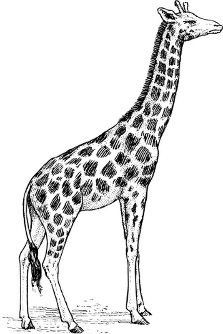 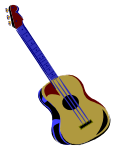 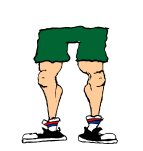 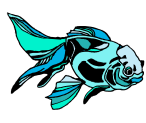 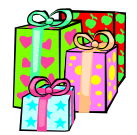 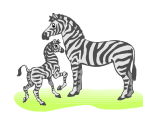 4) Doplň do slov chybějící písmena:Rybáři budou na podzim vypouštět r______k. Dala bych si čaj s c_______m. Š_______z je druh opice. O tělocviku budeme na žíněnce válet  s_____y.Brzy budou v______í prá_______y. Na zahradě rostly krásné k_______y5) Vymysli alespoň dvě slova se slabikou:6) Oprav slova s chybou a napiš je správně. Pokud je slovo napsáno dobře, napiš vedle něj hvězdičku:7) Doplň i/í, y/ý:V létě nosím t__lko. Koupili jsme si t__skárnu. Most se proh__bá. Děda má doma d__mku. Dostala červené k__tk__. Se str__cem jsme šli do kina. Do města přijel c__rkus. Hráli š__pky. V testu jsem udělal ch__bu. Má nové telefonní č__slo. Karel je velmi ch__trý. Měl zajímavý př__zvuk. Byl to ch__ták. S dědou chytáme r__by. K sn__dani si dávám vajíčka.8) Vyber správně napsané slovo a podtrhni ho:dývka – divka – dívka – dyvkajahodi – jahody – jahodí – jahodýJytka – Jítka – Jitka – Jýtkakitara – kytara – kýtara - kítara šýpek – šipek – šípek – šypekHY:RY:CÍ:ŽI:ŠI:NÍ:NY:ŘI:kyselé jýdlokoritopečivokonývkikňihaťiskárnastrašidlochitří